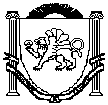 Республика КрымНижнегорский районИзобильненский сельский совет29-я внеочередная  сессия II созываРЕШЕНИЕ № 120 апреля  2022 года				с.ИзобильноеО внесении изменений в решение Изобильненского сельского совета Нижнегорского района Республики Крым от 22.12.2021  № 1 «О  бюджете Изобильненского сельского поселения Нижнегорского района Республики Крым на 2022 год и на плановый период 2023 и 2024 годов»В соответствии с Бюджетным кодексом Российской Федерации, ст.35,  ст.52 Федерального закона от 6 октября 2013 года №131-ФЗ «Об общих принципах организации местного самоуправления в Российской Федерации», Законом  Республики  Крым  от 9 декабря 2021 года N 242-ЗРК/2021 «О бюджете Республики Крым на 2022 год и плановый период 2023 и 2024 годов», Распоряжением администрации Нижнегорского района Республики Крым от 12 января 2022 года №13, Положением «О бюджетном процессе»,  утвержденного решением №1  от  27.08.2021 года 22-й сессии 2-го созыва  Изобильненского сельского совета  Нижнегорского района Республики Крым (с изменениями и дополнениями), Уставом муниципального образования Изобильненское сельское поселение Нижнегорского района Республики Крым Республики Крым, утвержденного решением №2 от 08 декабря 2014 года 5-ой сессии 1-го созыва Изобильненского сельского совета Нижнегорского района Республики Крым,РЕШИЛ:1. Внести в решение Изобильненского сельского совета Нижнегорского района Республики Крым от 22.12.2021 № 1 «О бюджете Изобильненского сельского поселения Нижнегорского района Республики Крым на 2022 год и на плановый период 2023 и 2024 годов» далее – «решение», следующие изменения:1.1. Пункт 1 решения изложить в новой редакции:«1. Утвердить основные характеристики бюджета Изобильненского сельского поселения Нижнегорского района Республики Крым на 2022 год:а) общий объем доходов в сумме 2 364 746,00 рубля; в том числе налоговые и неналоговые доходы в сумме 1 599 600,00 рубля, безвозмездные поступления (межбюджетные трансферты) в сумме 765 146,00 рубля;б) общий объем расходов в сумме 2 925 324,00 рубля;в) дефицит бюджета Изобильненского сельского поселения Нижнегорского района Республики Крым на 2022 год в сумме 560 578,00 рубля;г) верхний предел муниципального внутреннего долга муниципального образования Изобильненское сельское поселение Нижнегорского района Республики Крым по состоянию на 01 января 2023 года в сумме 0,00 рублей, в том числе верхний предел долга по муниципальным гарантиям в сумме 0,00 рублей.»        1.2. Пункт 2 решения изложить в новой редакции:«2. Утвердить основные характеристики бюджета Изобильненского сельского поселения Нижнегорского района Республики Крым на плановый период 2023  и 2024 годов:а) общий объем доходов в 2023 году в сумме 2 313 097,00 рублей, в том числе налоговые и неналоговые доходы в сумме 1 631 700,00 рублей, безвозмездные поступления (межбюджетные трансферты) в сумме 681 397,00 рублей, в 2024 году в сумме 2 287 386,00 рублей, в том числе налоговые и неналоговые доходы в сумме  1 665 600,00 рублей, безвозмездные поступления (межбюджетные трансферты) в сумме 621 786,00 рублей;б) общий объем расходов на 2023 год в сумме 2 313 097,00 рублей, в том числе условно    утвержденные расходы в сумме 55 321,65 рублей, в 2024 году в сумме 2 287 386,00 рубля, в том числе  условно утвержденные расходы в сумме 109 190,95 рублей:в) дефицит бюджета Изобильненского сельского поселения Нижнегорского района Республики Крым на 2023 год в сумме 0,0 рублей, в 2024 году  в сумме 0,0 рублей;г) верхний предел муниципального внутреннего долга муниципального образования Изобильненское сельское поселение Нижнегорского района Республики Крым по состоянию на 01 января 2024 года в сумме 0,0 рублей, в том числе верхний предел долга по муниципальным гарантиям в сумме 0,0 рублей, по состоянию на                   01 января 2025 года в сумме 0,0 рублей, в том числе верхний предел долга по муниципальным гарантиям в сумме 0,0 рублей.          1.3. Дополнить п.12 решения подпунктом 12.1. следующего содержания:«12.1. Увеличить (индексировать) с 1 октября 2022 года в 1,04 раза размеры денежных содержаний выборных должностных лиц местного самоуправления, размеры должностных окладов муниципальных служащих и ежемесячные надбавки за классный чин муниципальных служащих, установленные решением 17-й сессии Изобильненского сельского совета Нижнегорского района Республики Крым 2-го созыва от 24 декабря 2020 года №5 «Об утверждении Положений об оплате труда выборного должностного лица местного самоуправления Изобильненского сельского поселения Нижнегорского района Республики Крым», решением 17-й сессии Изобильненского сельского совета Нижнегорского района Республики Крым 2-го созыва от 24 декабря 2020 года №5  «Об утверждении Положения об оплате труда муниципальных служащих Изобильненского сельского поселения  Нижнегорского района Республики Крым».2. Приложения 1, 1-А, 2, 2-А, 4, 4-А, 5, 5-А, 6, 6-А, 7, 7-А, утвержденные решением Изобильненского сельского совета Нижнегорского района Республики Крым от 22.12.2021  №1 «О бюджете Изобильненского сельского поселения Нижнегорского района Республики Крым на 2022 год и на плановый период 2023 и 2024 годов», изложить в новой редакции (прилагаются).3. Приложения 1, 1-А, 2, 2-А, 4, 4-А, 5, 5-А, 6, 6-А, 7, 7-А, к настоящему решению являются его неотъемлемой частью.4. Настоящее решение подлежит обнародованию на официальном Портале Правительства Республики Крым на странице Нижнегорского муниципального района (nijno.rk.gov.ru) в разделе «Органы местного самоуправления» «Муниципальные образования Нижнегорского района», подраздел «Изобильненское сельское поселение», а также на информационном стенде Изобильненского сельского совета, расположенного по адресу: Нижнегорский район, с. Изобильное, пер. Центральный, 15 и на официальном сайте администрации Изобильненского сельского поселения Нижнегорского района Республики Крым (http://izobilnoe-sp.ru/) в сети Интернет.5. Настоящее решение вступает в силу с момента его официального обнародования        Председатель Изобильненского сельского совета- глава администрации Изобильненского сельского поселения                                                   Л.Г. Назарова                                                                                                                                               Приложение 2к решению Изобильненского сельского совета Нижнегорского района Республики Крым  от 22 декабря 2021 года  № 1 «О  бюджете Изобильненского сельского поселения Нижнегорского района Республики Крым на 2022  год и на плановый период 2023 и 2024 годов»(в редакции решения Изобильненского сельского советаНижнегорского района Республики Крым                                                                       от 20 апреля 2022 года  №1)                      Объем межбюджетных трансфертов, получаемых в бюджет Изобильненского сельского поселения Нижнегорского района Республики Крым из других уровней бюджетной системы Российской Федерации на 2022 год                                                                                                         (рублей)                                                                                     Приложение 2-Ак решению Изобильненского сельского совета Нижнегорского района Республики Крым  от 22 декабря 2021 года  № 1 «О  бюджете Изобильненского сельского поселения Нижнегорского района Республики Крым на 2022  год и на плановый период 2023 и 2024 годов»(в редакции решения Изобильненского сельского советаНижнегорского района Республики Крым                                                                 От 20 апреля  2022 года  №1)                       Объем межбюджетных трансфертов, получаемых в бюджет Изобильненского сельского поселения Нижнегорского района Республики Крым из других уровней бюджетной системы Российской Федерации на плановый период 2023 и 2024 годов                                                                                                                                 (рублей)                                                                                     Приложение 2-Ак решению Изобильненского сельского совета Нижнегорского района Республики Крым  от 22 декабря 2021 года  № 1 «О  бюджете Изобильненского сельского поселения Нижнегорского района Республики Крым на 2022  год и на плановый период 2023 и 2024 годов»(в редакции решения Изобильненского сельского советаНижнегорского района Республики Крым                                                                 От 20 апреля  2022 года  №1)                       Объем межбюджетных трансфертов, получаемых в бюджет Изобильненского сельского поселения Нижнегорского района Республики Крым из других уровней бюджетной системы Российской Федерации на плановый период 2023 и 2024 годов                                                                                                                                 (рублей)                                                                                     Приложение 2-Ак решению Изобильненского сельского совета Нижнегорского района Республики Крым  от 22 декабря 2021 года  № 1 «О  бюджете Изобильненского сельского поселения Нижнегорского района Республики Крым на 2022  год и на плановый период 2023 и 2024 годов»(в редакции решения Изобильненского сельского советаНижнегорского района Республики Крым                                                                 От 20 апреля  2022 года  №1)                       Объем межбюджетных трансфертов, получаемых в бюджет Изобильненского сельского поселения Нижнегорского района Республики Крым из других уровней бюджетной системы Российской Федерации на плановый период 2023 и 2024 годов                                                                                                                                 (рублей)                                                                                     Приложение 2-Ак решению Изобильненского сельского совета Нижнегорского района Республики Крым  от 22 декабря 2021 года  № 1 «О  бюджете Изобильненского сельского поселения Нижнегорского района Республики Крым на 2022  год и на плановый период 2023 и 2024 годов»(в редакции решения Изобильненского сельского советаНижнегорского района Республики Крым                                                                 От 20 апреля  2022 года  №1)                       Объем межбюджетных трансфертов, получаемых в бюджет Изобильненского сельского поселения Нижнегорского района Республики Крым из других уровней бюджетной системы Российской Федерации на плановый период 2023 и 2024 годов                                                                                                                                 (рублей)                                                                                     Приложение 2-Ак решению Изобильненского сельского совета Нижнегорского района Республики Крым  от 22 декабря 2021 года  № 1 «О  бюджете Изобильненского сельского поселения Нижнегорского района Республики Крым на 2022  год и на плановый период 2023 и 2024 годов»(в редакции решения Изобильненского сельского советаНижнегорского района Республики Крым                                                                 От 20 апреля  2022 года  №1)                       Объем межбюджетных трансфертов, получаемых в бюджет Изобильненского сельского поселения Нижнегорского района Республики Крым из других уровней бюджетной системы Российской Федерации на плановый период 2023 и 2024 годов                                                                                                                                 (рублей)                                                                                     Приложение 2-Ак решению Изобильненского сельского совета Нижнегорского района Республики Крым  от 22 декабря 2021 года  № 1 «О  бюджете Изобильненского сельского поселения Нижнегорского района Республики Крым на 2022  год и на плановый период 2023 и 2024 годов»(в редакции решения Изобильненского сельского советаНижнегорского района Республики Крым                                                                 От 20 апреля  2022 года  №1)                       Объем межбюджетных трансфертов, получаемых в бюджет Изобильненского сельского поселения Нижнегорского района Республики Крым из других уровней бюджетной системы Российской Федерации на плановый период 2023 и 2024 годов                                                                                                                                 (рублей)                                                                                     Приложение 2-Ак решению Изобильненского сельского совета Нижнегорского района Республики Крым  от 22 декабря 2021 года  № 1 «О  бюджете Изобильненского сельского поселения Нижнегорского района Республики Крым на 2022  год и на плановый период 2023 и 2024 годов»(в редакции решения Изобильненского сельского советаНижнегорского района Республики Крым                                                                 От 20 апреля  2022 года  №1)                       Объем межбюджетных трансфертов, получаемых в бюджет Изобильненского сельского поселения Нижнегорского района Республики Крым из других уровней бюджетной системы Российской Федерации на плановый период 2023 и 2024 годов                                                                                                                                 (рублей)                                                                                     Приложение 2-Ак решению Изобильненского сельского совета Нижнегорского района Республики Крым  от 22 декабря 2021 года  № 1 «О  бюджете Изобильненского сельского поселения Нижнегорского района Республики Крым на 2022  год и на плановый период 2023 и 2024 годов»(в редакции решения Изобильненского сельского советаНижнегорского района Республики Крым                                                                 От 20 апреля  2022 года  №1)                       Объем межбюджетных трансфертов, получаемых в бюджет Изобильненского сельского поселения Нижнегорского района Республики Крым из других уровней бюджетной системы Российской Федерации на плановый период 2023 и 2024 годов                                                                                                                                 (рублей)Приложение 4Приложение 4Приложение 4Приложение 4Приложение 4Приложение 4к решению Изобильненского сельского советак решению Изобильненского сельского советак решению Изобильненского сельского советак решению Изобильненского сельского советак решению Изобильненского сельского советак решению Изобильненского сельского советаНижнегорского района Республики КрымНижнегорского района Республики КрымНижнегорского района Республики КрымНижнегорского района Республики КрымНижнегорского района Республики КрымНижнегорского района Республики Крымот 22 декабря 2021 года № 1от 22 декабря 2021 года № 1от 22 декабря 2021 года № 1от 22 декабря 2021 года № 1от 22 декабря 2021 года № 1от 22 декабря 2021 года № 1"О бюджете Изобильненского сельского поселения"О бюджете Изобильненского сельского поселения"О бюджете Изобильненского сельского поселения"О бюджете Изобильненского сельского поселения"О бюджете Изобильненского сельского поселения"О бюджете Изобильненского сельского поселенияНижнегорского района Республики КрымНижнегорского района Республики КрымНижнегорского района Республики КрымНижнегорского района Республики КрымНижнегорского района Республики КрымНижнегорского района Республики Крымна 2022 год и на плановый период 2023 и 2024 годов"на 2022 год и на плановый период 2023 и 2024 годов"на 2022 год и на плановый период 2023 и 2024 годов"на 2022 год и на плановый период 2023 и 2024 годов"на 2022 год и на плановый период 2023 и 2024 годов"на 2022 год и на плановый период 2023 и 2024 годов"(в редакции решения Изобильненского сельского совета(в редакции решения Изобильненского сельского совета(в редакции решения Изобильненского сельского совета(в редакции решения Изобильненского сельского совета(в редакции решения Изобильненского сельского совета(в редакции решения Изобильненского сельского советаНижнегорского района Республики КрымНижнегорского района Республики КрымНижнегорского района Республики КрымНижнегорского района Республики КрымНижнегорского района Республики КрымНижнегорского района Республики Крымот 20 апреля  2022 года №1 )от 20 апреля  2022 года №1 )от 20 апреля  2022 года №1 )от 20 апреля  2022 года №1 )от 20 апреля  2022 года №1 )от 20 апреля  2022 года №1 )Ведомственная структура расходов бюджета ИзобильненскогоВедомственная структура расходов бюджета ИзобильненскогоВедомственная структура расходов бюджета ИзобильненскогоВедомственная структура расходов бюджета ИзобильненскогоВедомственная структура расходов бюджета ИзобильненскогоВедомственная структура расходов бюджета Изобильненскогосельского поселения Нижнегорского района Республики Крым на 2022 годсельского поселения Нижнегорского района Республики Крым на 2022 годсельского поселения Нижнегорского района Республики Крым на 2022 годсельского поселения Нижнегорского района Республики Крым на 2022 годсельского поселения Нижнегорского района Республики Крым на 2022 годсельского поселения Нижнегорского района Республики Крым на 2022 год(рублей)(рублей)(рублей)(рублей)(рублей)(рублей)НаименованиеКод по бюджетной классификацииКод по бюджетной классификацииКод по бюджетной классификацииКод по бюджетной классификацииСуммаНаименованиекод ГРБСкод раздела, подразделакод целевой статьикод группы, подгруппы видов расходовСумма123456Администрация Изобильненского сельского поселения Нижнегорского района Республики Крым9032 925 324,00ОБЩЕГОСУДАРСТВЕННЫЕ ВОПРОСЫ90301002 222 321,00Функционирование высшего должностного лица субъекта Российской Федерации и муниципального образования9030102771 339,00Муниципальная программа "Обеспечение деятельности администрации Изобильненского сельского поселения Нижнегорского района Республики Крым по решению вопросов местного значения"903010201 0 00 00000771 339,00Расходы на выплаты по оплате труда лиц, замещающих муниципальные должности органа местного самоуправления Изобильненского сельского поселения Нижнегорского района Республики Крым в рамках программного направления расходов903010201 0 00 0019Г771 339,00Расходы на выплаты персоналу государственных (муниципальных) органов903010201 0 00 0019Г120771 339,00Функционирование Правительства Российской Федерации, высших исполнительных органов государственной власти субъектов Российской Федерации, местных администраций90301041 431 327,00Муниципальная программа "Обеспечение деятельности администрации Изобильненского сельского поселения Нижнегорского района Республики Крым по решению вопросов местного значения"903010401 0 00 000001 431 327,00Расходы на обеспечение деятельности органов местного самоуправления Изобильненского сельского поселения Нижнегорского района Республики Крым в рамках программного направления расходов903010401 0 00 001901 431 327,00Расходы на выплаты персоналу государственных (муниципальных) органов903010401 0 00 001901201 161 979,00Иные закупки товаров, работ и услуг для обеспечения государственных (муниципальных) нужд903010401 0 00 00190240266 348,00Уплата налогов, сборов и иных платежей903010401 0 00 001908503 000,00Обеспечение деятельности финансовых, налоговых и таможенных органов и органов финансового (финансово-бюджетного) надзора903010614 467,00Непрограммные расходы на обеспечение функций муниципальных образований903010691 0 00 0000014 467,00Межбюджетные трансферты из бюджета поселения на осуществление части переданных полномочий903010691 2 00 0000014 467,00Межбюджетные трансферты бюджету муниципального образования Нижнегорский  район  Республики Крым из бюджета поселения на осуществление части переданных полномочий по осуществлению внешнего муниципального финансового контроля в рамках непрограммных расходов903010691 2 00 0019114 467,00Иные межбюджетные трансферты903010691 2 00 0019154014 467,00Другие общегосударственные вопросы90301135 188,00Непрограммные расходы на обеспечение функций муниципальных образований903011390 0 00 000004 719,00Иные непрограммные расходы903011390 1 00 000004 719,00Ежегодные взносы903011390 1 03 000004 719,00Расходы на оплату ежегодного членского взноса в Ассоциацию " Совет муниципальных образований Республики Крым" в рамках непрограммных расходов органов местного самоуправления903011390 1 03 004014 719,00Уплата налогов, сборов и иных платежей903011390 1 03 004018504 719,00Непрограммные расходы на обеспечение функций муниципальных образований903011391 0 00 00000469,00Мероприятия в сфере административной ответственности903011391 4 00 00000469,00Расходы на осуществление переданных органам местного самоуправления Республике Крым отдельных государственных полномочий Республики Крым в сфере административной ответственности903011391 4 00 71400469,00Иные закупки товаров, работ и услуг для обеспечения государственных (муниципальных) нужд903011391 4 00 71400240469,00НАЦИОНАЛЬНАЯ ОБОРОНА903020096 684,00Мобилизационная и вневойсковая подготовка903020396 684,00Осуществление функций федеральных органов государственной власти903020375 0 00 0000096 684,00Осуществление функций федеральных органов государственной власти903020375 1 00 0000096 684,00расходы на осуществление функций первичного воинского учета на территориях, где отсутствуют военные комиссариаты903020375 1 00 5118096 684,00Расходы на выплаты персоналу государственных (муниципальных) органов903020375 1 00 5118012086 808,00Иные закупки товаров, работ и услуг для обеспечения государственных (муниципальных) нужд903020375 1 00 511802409 876,00НАЦИОНАЛЬНАЯ БЕЗОПАСНОСТЬ И ПРАВООХРАНИТЕЛЬНАЯ ДЕЯТЕЛЬНОСТЬ903030040 000,00Защита населения и территории от чрезвычайных ситуаций природного и техногенного характера, пожарная безопасность903031040 000,00Муниципальная программа «Обеспечение пожарной безопасности Изобильненского сельского поселения Нижнегорского района Республики Крым»903031006 0 00 0000040 000,00Расходы на обеспечение пожарной безопасности Изобильненского сельского поселения Нижнегорского района Республики Крым903031006 0 00 0202240 000,00Иные закупки товаров, работ и услуг для обеспечения государственных (муниципальных) нужд903031006 0 00 0202224040 000,00ЖИЛИЩНО-КОММУНАЛЬНОЕ ХОЗЯЙСТВО9030500560 470,00Жилищное хозяйство903050135 828,00Муниципальная программа «Управление имуществом и земельными ресурсами Изобильненского сельского поселения Нижнегорского района Республики Крым»903050104 0 00 0000035 828,00Расходы на мероприятия по управлению имуществом и земельными ресурсами903050104 0 00 0202135 828,00Иные закупки товаров, работ и услуг для обеспечения государственных (муниципальных) нужд903050104 0 00 0202124035 828,00Благоустройство9030503524 642,00Муниципальная программа «Благоустройство Изобильненского сельского поселения Нижнегорского района Республики Крым»903050303 0 00 00000524 642,00Расходы на мероприятия по проведению санитарной очистки и озеленению территории муниципального  образования Изобильненское сельского поселения Нижнегорского района Республики Крым в рамках программного направления расходов903050303 0 00 22021524 642,00Иные закупки товаров, работ и услуг для обеспечения государственных (муниципальных) нужд903050303 0 00 22021240524 642,00КУЛЬТУРА, КИНЕМАТОГРАФИЯ90308005 849,00Культура90308015 849,00Непрограммные расходы на обеспечение функций муниципальных образований903080191 0 00 000005 849,00Межбюджетные трансферты из бюджета поселения на осуществление части переданных полномочий903080191 2 00 000005 849,00Межбюджетные трансферты бюджету муниципального образования Нижнегорский район Республики Крым из бюджета поселения на осуществление части полномочий на организацию библиотечного обслуживания населения, комплектование и обеспечение сохранности библиотечных фондов библиотек поселения в рамках непрограммных расходов903080191 2 00 115912 340,00Иные межбюджетные трансферты903080191 2 00 115915402 340,00Межбюджетные трансферты бюджету муниципального образования Нижнегорский район  Республики Крым из бюджета поселения на осуществление части переданных полномочий на создание условий для организации досуга и обеспеченности жителей поселения услугами организаций культуры в рамках непрограммных расходов903080191 2 00 145913 509,00Иные межбюджетные трансферты903080191 2 00 145915403 509,00ИТОГО2 925 324,00Приложение 4- АПриложение 4- АПриложение 4- АПриложение 4- АПриложение 4- АПриложение 4- АПриложение 4- Ак решению Изобильненского сельского советак решению Изобильненского сельского советак решению Изобильненского сельского советак решению Изобильненского сельского советак решению Изобильненского сельского советак решению Изобильненского сельского советак решению Изобильненского сельского советаНижнегорского района Республики КрымНижнегорского района Республики КрымНижнегорского района Республики КрымНижнегорского района Республики КрымНижнегорского района Республики КрымНижнегорского района Республики КрымНижнегорского района Республики Крымот 22 декабря 2021 года № 1от 22 декабря 2021 года № 1от 22 декабря 2021 года № 1от 22 декабря 2021 года № 1от 22 декабря 2021 года № 1от 22 декабря 2021 года № 1от 22 декабря 2021 года № 1"О бюджете Изобильненского сельского поселения"О бюджете Изобильненского сельского поселения"О бюджете Изобильненского сельского поселения"О бюджете Изобильненского сельского поселения"О бюджете Изобильненского сельского поселения"О бюджете Изобильненского сельского поселения"О бюджете Изобильненского сельского поселенияНижнегорского района Республики КрымНижнегорского района Республики КрымНижнегорского района Республики КрымНижнегорского района Республики КрымНижнегорского района Республики КрымНижнегорского района Республики КрымНижнегорского района Республики Крымна 2022 год и на плановый период 2023 и 2024 годов"на 2022 год и на плановый период 2023 и 2024 годов"на 2022 год и на плановый период 2023 и 2024 годов"на 2022 год и на плановый период 2023 и 2024 годов"на 2022 год и на плановый период 2023 и 2024 годов"на 2022 год и на плановый период 2023 и 2024 годов"на 2022 год и на плановый период 2023 и 2024 годов"(в редакции решения Изобильненского сельского совета(в редакции решения Изобильненского сельского совета(в редакции решения Изобильненского сельского совета(в редакции решения Изобильненского сельского совета(в редакции решения Изобильненского сельского совета(в редакции решения Изобильненского сельского совета(в редакции решения Изобильненского сельского советаНижнегорского района Республики КрымНижнегорского района Республики КрымНижнегорского района Республики КрымНижнегорского района Республики КрымНижнегорского района Республики КрымНижнегорского района Республики КрымНижнегорского района Республики Крымот 20 апреля  2022 года № 1)от 20 апреля  2022 года № 1)от 20 апреля  2022 года № 1)от 20 апреля  2022 года № 1)от 20 апреля  2022 года № 1)от 20 апреля  2022 года № 1)от 20 апреля  2022 года № 1)Ведомственная структура расходов бюджета ИзобильненскогоВедомственная структура расходов бюджета ИзобильненскогоВедомственная структура расходов бюджета ИзобильненскогоВедомственная структура расходов бюджета ИзобильненскогоВедомственная структура расходов бюджета ИзобильненскогоВедомственная структура расходов бюджета ИзобильненскогоВедомственная структура расходов бюджета Изобильненскогосельского поселения Нижнегорского района Республики Крым на плановый период 2023сельского поселения Нижнегорского района Республики Крым на плановый период 2023сельского поселения Нижнегорского района Республики Крым на плановый период 2023сельского поселения Нижнегорского района Республики Крым на плановый период 2023сельского поселения Нижнегорского района Республики Крым на плановый период 2023сельского поселения Нижнегорского района Республики Крым на плановый период 2023сельского поселения Нижнегорского района Республики Крым на плановый период 2023и 2024 годови 2024 годови 2024 годови 2024 годови 2024 годови 2024 годови 2024 годов(рублей)(рублей)(рублей)(рублей)(рублей)(рублей)(рублей)НаименованиеКод по бюджетной классификацииКод по бюджетной классификацииКод по бюджетной классификацииКод по бюджетной классификацииСумма на 2023 годСумма на 2024 годНаименованиекод ГРБСкод раздела, подразделакод целевой статьикод группы, подгруппы видов расходовСумма на 2023 годСумма на 2024 год1234567Администрация Изобильненского сельского поселения Нижнегорского района Республики Крым9032 257 775,352 178 195,05ОБЩЕГОСУДАРСТВЕННЫЕ ВОПРОСЫ90301002 031 773,351 998 445,05Функционирование высшего должностного лица субъекта Российской Федерации и муниципального образования9030102763 699,00763 699,00Муниципальная программа "Обеспечение деятельности администрации Изобильненского сельского поселения Нижнегорского района Республики Крым по решению вопросов местного значения"903010201 0 00 00000763 699,00763 699,00Расходы на выплаты по оплате труда лиц, замещающих муниципальные должности органа местного самоуправления Изобильненского сельского поселения Нижнегорского района Республики Крым в рамках программного направления расходов903010201 0 00 0019Г763 699,00763 699,00Расходы на выплаты персоналу государственных (муниципальных) органов903010201 0 00 0019Г120763 699,00763 699,00Функционирование Правительства Российской Федерации, высших исполнительных органов государственной власти субъектов Российской Федерации, местных администраций90301041 247 948,351 214 360,05Муниципальная программа "Обеспечение деятельности администрации Изобильненского сельского поселения Нижнегорского района Республики Крым по решению вопросов местного значения"903010401 0 00 000001 247 948,351 214 360,05Расходы на обеспечение деятельности органов местного самоуправления Изобильненского сельского поселения Нижнегорского района Республики Крым в рамках программного направления расходов903010401 0 00 001901 247 948,351 214 360,05Расходы на выплаты персоналу государственных (муниципальных) органов903010401 0 00 001901201 150 711,001 150 711,00Иные закупки товаров, работ и услуг для обеспечения государственных (муниципальных) нужд903010401 0 00 0019024094 237,3560 649,05Уплата налогов, сборов и иных платежей903010401 0 00 001908503 000,003 000,00Обеспечение деятельности финансовых, налоговых и таможенных органов и органов финансового (финансово-бюджетного) надзора903010614 467,0014 467,00Непрограммные расходы на обеспечение функций муниципальных образований903010691 0 00 0000014 467,0014 467,00Межбюджетные трансферты из бюджета поселения на осуществление части переданных полномочий903010691 2 00 0000014 467,0014 467,00Межбюджетные трансферты бюджету муниципального образования Нижнегорский  район  Республики Крым из бюджета поселения на осуществление части переданных полномочий по осуществлению внешнего муниципального финансового контроля в рамках непрограммных расходов903010691 2 00 0019114 467,0014 467,00Иные межбюджетные трансферты903010691 2 00 0019154014 467,0014 467,00Другие общегосударственные вопросы90301135 659,005 919,00Непрограммные расходы на обеспечение функций муниципальных образований903011390 0 00 000005 190,005 450,00Иные непрограммные расходы903011390 1 00 000005 190,005 450,00Ежегодные взносы903011390 1 03 000005 190,005 450,00Расходы на оплату ежегодного членского взноса в Ассоциацию " Совет муниципальных образований Республики Крым" в рамках непрограммных расходов органов местного самоуправления903011390 1 03 004015 190,005 450,00Уплата налогов, сборов и иных платежей903011390 1 03 004018505 190,005 450,00Непрограммные расходы на обеспечение функций муниципальных образований903011391 0 00 00000469,00469,00Мероприятия в сфере административной ответственности903011391 4 00 00000469,00469,00Расходы на осуществление переданных органам местного самоуправления Республике Крым отдельных государственных полномочий Республики Крым в сфере административной ответственности903011391 4 00 71400469,00469,00Иные закупки товаров, работ и услуг для обеспечения государственных (муниципальных) нужд903011391 4 00 71400240469,00469,00НАЦИОНАЛЬНАЯ ОБОРОНА903020099 762,00103 098,00Мобилизационная и вневойсковая подготовка903020399 762,00103 098,00Осуществление функций федеральных органов государственной власти903020375 0 00 0000099 762,00103 098,00Осуществление функций федеральных органов государственной власти903020375 1 00 0000099 762,00103 098,00расходы на осуществление функций первичного воинского учета на территориях, где отсутствуют военные комиссариаты903020375 1 00 5118099 762,00103 098,00Расходы на выплаты персоналу государственных (муниципальных) органов903020375 1 00 5118012086 808,0086 808,00Иные закупки товаров, работ и услуг для обеспечения государственных (муниципальных) нужд903020375 1 00 5118024012 954,0016 290,00НАЦИОНАЛЬНАЯ БЕЗОПАСНОСТЬ И ПРАВООХРАНИТЕЛЬНАЯ ДЕЯТЕЛЬНОСТЬ903030040 000,000,00Защита населения и территории от чрезвычайных ситуаций природного и техногенного характера, пожарная безопасность903031040 000,000,00Муниципальная программа «Обеспечение пожарной безопасности Изобильненского сельского поселения Нижнегорского района Республики Крым»903031006 0 00 0000040 000,000,00Расходы на обеспечение пожарной безопасности Изобильненского сельского поселения Нижнегорского района Республики Крым903031006 0 00 0202240 000,000,00Иные закупки товаров, работ и услуг для обеспечения государственных (муниципальных) нужд903031006 0 00 0202224040 000,000,00ЖИЛИЩНО-КОММУНАЛЬНОЕ ХОЗЯЙСТВО903050080 000,0070 000,00Жилищное хозяйство903050120 000,0020 000,00Муниципальная программа «Управление имуществом и земельными ресурсами Изобильненского сельского поселения Нижнегорского района Республики Крым»903050104 0 00 0000020 000,0020 000,00Расходы на мероприятия по управлению имуществом и земельными ресурсами903050104 0 00 0202120 000,0020 000,00Иные закупки товаров, работ и услуг для обеспечения государственных (муниципальных) нужд903050104 0 00 0202124020 000,0020 000,00Благоустройство903050360 000,0050 000,00Муниципальная программа «Благоустройство Изобильненского сельского поселения Нижнегорского района Республики Крым»903050303 0 00 0000060 000,0050 000,00Расходы на мероприятия по проведению санитарной очистки и озеленению территории муниципального  образования Изобильненское сельского поселения Нижнегорского района Республики Крым в рамках программного направления расходов903050303 0 00 2202160 000,0050 000,00Иные закупки товаров, работ и услуг для обеспечения государственных (муниципальных) нужд903050303 0 00 2202124060 000,0050 000,00КУЛЬТУРА, КИНЕМАТОГРАФИЯ90308006 240,006 652,00Культура90308016 240,006 652,00Непрограммные расходы на обеспечение функций муниципальных образований903080191 0 00 000006 240,006 652,00Межбюджетные трансферты из бюджета поселения на осуществление части переданных полномочий903080191 2 00 000006 240,006 652,00Межбюджетные трансферты бюджету муниципального образования Нижнегорский район Республики Крым из бюджета поселения на осуществление части полномочий на организацию библиотечного обслуживания населения, комплектование и обеспечение сохранности библиотечных фондов библиотек поселения в рамках непрограммных расходов903080191 2 00 115912 496,002 661,00Иные межбюджетные трансферты903080191 2 00 115915402 496,002 661,00Межбюджетные трансферты бюджету муниципального образования Нижнегорский район  Республики Крым из бюджета поселения на осуществление части переданных полномочий на создание условий для организации досуга и обеспеченности жителей поселения услугами организаций культуры в рамках непрограммных расходов903080191 2 00 145913 744,003 991,00Иные межбюджетные трансферты903080191 2 00 145915403 744,003 991,00Условно утвержденные расходы55 321,65109 190,95ИТОГО2 313 097,002 287 386,00Приложение 5Приложение 5Приложение 5Приложение 5к решению Изобильненского сельского советак решению Изобильненского сельского советак решению Изобильненского сельского советак решению Изобильненского сельского советаНижнегорского района Республики КрымНижнегорского района Республики КрымНижнегорского района Республики КрымНижнегорского района Республики Крымот 22 декабря 2021 года № 1от 22 декабря 2021 года № 1от 22 декабря 2021 года № 1от 22 декабря 2021 года № 1"О бюджете Изобильненского сельского поселения"О бюджете Изобильненского сельского поселения"О бюджете Изобильненского сельского поселения"О бюджете Изобильненского сельского поселенияНижнегорского района Республики КрымНижнегорского района Республики КрымНижнегорского района Республики КрымНижнегорского района Республики Крымна 2022 год и на плановый период 2023 и 2024 годов"на 2022 год и на плановый период 2023 и 2024 годов"на 2022 год и на плановый период 2023 и 2024 годов"на 2022 год и на плановый период 2023 и 2024 годов"(в редакции решения Изобильненского сельского совета(в редакции решения Изобильненского сельского совета(в редакции решения Изобильненского сельского совета(в редакции решения Изобильненского сельского советаНижнегорского района Республики КрымНижнегорского района Республики КрымНижнегорского района Республики КрымНижнегорского района Республики КрымОт 20 апреля   2022 года № 1) От 20 апреля   2022 года № 1) От 20 апреля   2022 года № 1) От 20 апреля   2022 года № 1) Распределение расходов бюджета ИзобильненскогоРаспределение расходов бюджета ИзобильненскогоРаспределение расходов бюджета ИзобильненскогоРаспределение расходов бюджета Изобильненскогосельского поселения Нижнегорского района Республики Крым по разделам,сельского поселения Нижнегорского района Республики Крым по разделам,сельского поселения Нижнегорского района Республики Крым по разделам,сельского поселения Нижнегорского района Республики Крым по разделам,подразделам расходов бюджета на 2022 годподразделам расходов бюджета на 2022 годподразделам расходов бюджета на 2022 годподразделам расходов бюджета на 2022 год(рублей)(рублей)(рублей)(рублей)НаименованиеКод разделаКод подразделаСумма1234ОБЩЕГОСУДАРСТВЕННЫЕ ВОПРОСЫ012 222 321,00Функционирование высшего должностного лица субъекта Российской Федерации и муниципального образования0102771 339,00Функционирование Правительства Российской Федерации, высших исполнительных органов государственной власти субъектов Российской Федерации, местных администраций01041 431 327,00Обеспечение деятельности финансовых, налоговых и таможенных органов и органов финансового (финансово-бюджетного) надзора010614 467,00Другие общегосударственные вопросы01135 188,00НАЦИОНАЛЬНАЯ ОБОРОНА0296 684,00Мобилизационная и вневойсковая подготовка020396 684,00НАЦИОНАЛЬНАЯ БЕЗОПАСНОСТЬ И ПРАВООХРАНИТЕЛЬНАЯ ДЕЯТЕЛЬНОСТЬ0340 000,00Защита населения и территории от чрезвычайных ситуаций природного и техногенного характера, пожарная безопасность031040 000,00ЖИЛИЩНО-КОММУНАЛЬНОЕ ХОЗЯЙСТВО05560 470,00Жилищное хозяйство050135 828,00Благоустройство0503524 642,00КУЛЬТУРА, КИНЕМАТОГРАФИЯ085 849,00Культура08015 849,00ИТОГО2 925 324,00Приложение 5 -АПриложение 5 -АПриложение 5 -АПриложение 5 -АПриложение 5 -Ак решению Изобильненского сельского советак решению Изобильненского сельского советак решению Изобильненского сельского советак решению Изобильненского сельского советак решению Изобильненского сельского советаНижнегорского района Республики КрымНижнегорского района Республики КрымНижнегорского района Республики КрымНижнегорского района Республики КрымНижнегорского района Республики Крымот 22 декабря 2021 года № 1от 22 декабря 2021 года № 1от 22 декабря 2021 года № 1от 22 декабря 2021 года № 1от 22 декабря 2021 года № 1"О бюджете Изобильненскогосельского поселения"О бюджете Изобильненскогосельского поселения"О бюджете Изобильненскогосельского поселения"О бюджете Изобильненскогосельского поселения"О бюджете Изобильненскогосельского поселенияНижнегорского района Республики КрымНижнегорского района Республики КрымНижнегорского района Республики КрымНижнегорского района Республики КрымНижнегорского района Республики Крымна 2022 год и на плановый период 2023 и 2024 годов"на 2022 год и на плановый период 2023 и 2024 годов"на 2022 год и на плановый период 2023 и 2024 годов"на 2022 год и на плановый период 2023 и 2024 годов"на 2022 год и на плановый период 2023 и 2024 годов"(в редакции решения Изобильненского сельского совета(в редакции решения Изобильненского сельского совета(в редакции решения Изобильненского сельского совета(в редакции решения Изобильненского сельского совета(в редакции решения Изобильненского сельского советаНижнегорского района Республики КрымНижнегорского района Республики КрымНижнегорского района Республики КрымНижнегорского района Республики КрымНижнегорского района Республики Крымот 20 апреля  2022 года №1)от 20 апреля  2022 года №1)от 20 апреля  2022 года №1)от 20 апреля  2022 года №1)от 20 апреля  2022 года №1)Распределение расходов бюджета ИзобильненскогоРаспределение расходов бюджета ИзобильненскогоРаспределение расходов бюджета ИзобильненскогоРаспределение расходов бюджета ИзобильненскогоРаспределение расходов бюджета Изобильненскогосельского поселения Нижнегорского района Республики Крым по разделам,сельского поселения Нижнегорского района Республики Крым по разделам,сельского поселения Нижнегорского района Республики Крым по разделам,сельского поселения Нижнегорского района Республики Крым по разделам,сельского поселения Нижнегорского района Республики Крым по разделам,подразделам расходов бюджета на плановый период 2023 и 2024 годовподразделам расходов бюджета на плановый период 2023 и 2024 годовподразделам расходов бюджета на плановый период 2023 и 2024 годовподразделам расходов бюджета на плановый период 2023 и 2024 годовподразделам расходов бюджета на плановый период 2023 и 2024 годов(рублей)(рублей)(рублей)(рублей)(рублей)НаименованиеКод разделаКод подразделаСуммаСуммаНаименованиеКод разделаКод подраздела2023 год2024 год12345ОБЩЕГОСУДАРСТВЕННЫЕ ВОПРОСЫ012 031 773,351 998 445,05Функционирование высшего должностного лица субъекта Российской Федерации и муниципального образования0102763 699,00763 699,00Функционирование Правительства Российской Федерации, высших исполнительных органов государственной власти субъектов Российской Федерации, местных администраций01041 247 948,351 214 360,05Обеспечение деятельности финансовых, налоговых и таможенных органов и органов финансового (финансово-бюджетного) надзора010614 467,0014 467,00Другие общегосударственные вопросы01135 659,005 919,00НАЦИОНАЛЬНАЯ ОБОРОНА0299 762,00103 098,00Мобилизационная и вневойсковая подготовка020399 762,00103 098,00НАЦИОНАЛЬНАЯ БЕЗОПАСНОСТЬ И ПРАВООХРАНИТЕЛЬНАЯ ДЕЯТЕЛЬНОСТЬ0340 000,000,00Защита населения и территории от чрезвычайных ситуаций природного и техногенного характера, пожарная безопасность031040 000,000,00ЖИЛИЩНО-КОММУНАЛЬНОЕ ХОЗЯЙСТВО0580 000,0070 000,00Жилищное хозяйство050120 000,0020 000,00Благоустройство050360 000,0050 000,00КУЛЬТУРА, КИНЕМАТОГРАФИЯ086 240,006 652,00Культура08016 240,006 652,00Условно утвержденные расходы55 321,65109 190,95ИТОГО2 313 097,002 287 386,00Приложение 6Приложение 6Приложение 6Приложение 6Приложение 6к решению Изобильненского сельского советак решению Изобильненского сельского советак решению Изобильненского сельского советак решению Изобильненского сельского советак решению Изобильненского сельского советаНижнегорского района Республики КрымНижнегорского района Республики КрымНижнегорского района Республики КрымНижнегорского района Республики КрымНижнегорского района Республики Крымот 22 декабря 2021 года № 1от 22 декабря 2021 года № 1от 22 декабря 2021 года № 1от 22 декабря 2021 года № 1от 22 декабря 2021 года № 1"О бюджете Изобильненскогосельского поселения"О бюджете Изобильненскогосельского поселения"О бюджете Изобильненскогосельского поселения"О бюджете Изобильненскогосельского поселения"О бюджете Изобильненскогосельского поселенияНижнегорского района Республики КрымНижнегорского района Республики КрымНижнегорского района Республики КрымНижнегорского района Республики КрымНижнегорского района Республики Крымна 2022 год и на плановый период 2023 и 2024 годов"на 2022 год и на плановый период 2023 и 2024 годов"на 2022 год и на плановый период 2023 и 2024 годов"на 2022 год и на плановый период 2023 и 2024 годов"на 2022 год и на плановый период 2023 и 2024 годов"(в редакции решения Изобильненского сельского совета(в редакции решения Изобильненского сельского совета(в редакции решения Изобильненского сельского совета(в редакции решения Изобильненского сельского совета(в редакции решения Изобильненского сельского советаНижнегорского района Республики КрымНижнегорского района Республики КрымНижнегорского района Республики КрымНижнегорского района Республики КрымНижнегорского района Республики Крымот 20 апреля  2022 года № 1)от 20 апреля  2022 года № 1)от 20 апреля  2022 года № 1)от 20 апреля  2022 года № 1)от 20 апреля  2022 года № 1)Распределение расходов бюджета Изобильненского сельского поселения Нижнегорского района Республики Крым по целевым статьям, группам видов расходов, разделам, подразделам классификации расходов бюджетов на  2022 годРаспределение расходов бюджета Изобильненского сельского поселения Нижнегорского района Республики Крым по целевым статьям, группам видов расходов, разделам, подразделам классификации расходов бюджетов на  2022 годРаспределение расходов бюджета Изобильненского сельского поселения Нижнегорского района Республики Крым по целевым статьям, группам видов расходов, разделам, подразделам классификации расходов бюджетов на  2022 годРаспределение расходов бюджета Изобильненского сельского поселения Нижнегорского района Республики Крым по целевым статьям, группам видов расходов, разделам, подразделам классификации расходов бюджетов на  2022 годРаспределение расходов бюджета Изобильненского сельского поселения Нижнегорского района Республики Крым по целевым статьям, группам видов расходов, разделам, подразделам классификации расходов бюджетов на  2022 год(рублей)(рублей)(рублей)(рублей)(рублей)НаименованиеКод по бюджетной классификацииКод по бюджетной классификацииКод по бюджетной классификацииСумма, рублейНаименованиекод целевой статьикод группы, подгруппы видов расходовкод раздела, подразделаСумма, рублей12345Муниципальная программа "Обеспечение деятельности администрации Изобильненского сельского поселения Нижнегорского района Республики Крым по решению вопросов местного значения"01 0 00 000002 202 666,00Расходы на обеспечение деятельности органов местного самоуправления Изобильненского сельского поселения Нижнегорского района Республики Крым в рамках программного направления расходов01 0 00 001901 431 327,00Расходы на выплаты персоналу государственных (муниципальных) органов01 0 00 001901201 161 979,00Функционирование Правительства Российской Федерации, высших исполнительных органов государственной власти субъектов Российской Федерации, местных администраций01 0 00 0019012001041 161 979,00Иные закупки товаров, работ и услуг для обеспечения государственных (муниципальных) нужд01 0 00 00190240266 348,00Функционирование Правительства Российской Федерации, высших исполнительных органов государственной власти субъектов Российской Федерации, местных администраций01 0 00 001902400104266 348,00Уплата налогов, сборов и иных платежей01 0 00 001908503 000,00Функционирование Правительства Российской Федерации, высших исполнительных органов государственной власти субъектов Российской Федерации, местных администраций01 0 00 0019085001043 000,00Расходы на выплаты по оплате труда лиц, замещающих муниципальные должности органа местного самоуправления Изобильненского сельского поселения Нижнегорского района Республики Крым в рамках программного направления расходов01 0 00 0019Г771 339,00Расходы на выплаты персоналу государственных (муниципальных) органов01 0 00 0019Г120771 339,00Функционирование высшего должностного лица субъекта Российской Федерации и муниципального образования01 0 00 0019Г1200102771 339,00Муниципальная программа «Благоустройство Изобильненского сельского поселения Нижнегорского района Республики Крым»03 0 00 00000524 642,00Расходы на мероприятия по проведению санитарной очистки и озеленению территории муниципального  образования Изобильненское сельского поселения Нижнегорского района Республики Крым в рамках программного направления расходов03 0 00 22021524 642,00Иные закупки товаров, работ и услуг для обеспечения государственных (муниципальных) нужд03 0 00 22021240524 642,00Благоустройство03 0 00 220212400503524 642,00Муниципальная программа «Управление имуществом и земельными ресурсами Изобильненского сельского поселения Нижнегорского района Республики Крым»04 0 00 0000035 828,00Расходы на мероприятия по управлению имуществом и земельными ресурсами04 0 00 0202135 828,00Иные закупки товаров, работ и услуг для обеспечения государственных (муниципальных) нужд04 0 00 0202124035 828,00Жилищное хозяйство04 0 00 02021240050135 828,00Муниципальная программа «Обеспечение пожарной безопасности Изобильненского сельского поселения Нижнегорского района Республики Крым»06 0 00 0000040 000,00Расходы на обеспечение пожарной безопасности Изобильненского сельского поселения Нижнегорского района Республики Крым06 0 00 0202240 000,00Иные закупки товаров, работ и услуг для обеспечения государственных (муниципальных) нужд06 0 00 0202224040 000,00Защита населения и территории от чрезвычайных ситуаций природного и техногенного характера, пожарная безопасность06 0 00 02022240031040 000,00Осуществление функций федеральных органов государственной власти75 0 00 0000096 684,00Осуществление функций федеральных органов государственной власти75 1 00 0000096 684,00расходы на осуществление функций первичного воинского учета на территориях, где отсутствуют военные комиссариаты75 1 00 5118096 684,00Расходы на выплаты персоналу государственных (муниципальных) органов75 1 00 5118012086 808,00Мобилизационная и вневойсковая подготовка75 1 00 51180120020386 808,00Иные закупки товаров, работ и услуг для обеспечения государственных (муниципальных) нужд75 1 00 511802409 876,00Мобилизационная и вневойсковая подготовка75 1 00 5118024002039 876,00Непрограммные расходы на обеспечение функций муниципальных образований90 0 00 000004 719,00Иные непрограммные расходы90 1 00 000004 719,00Ежегодные взносы90 1 03 000004 719,00Расходы на оплату ежегодного членского взноса в Ассоциацию " Совет муниципальных образований Республики Крым" в рамках непрограммных расходов органов местного самоуправления90 1 03 004014 719,00Уплата налогов, сборов и иных платежей90 1 03 004018504 719,00Другие общегосударственные вопросы90 1 03 0040185001134 719,00Непрограммные расходы на обеспечение функций муниципальных образований91 0 00 0000020 785,00Межбюджетные трансферты из бюджета поселения на осуществление части переданных полномочий91 2 00 0000020 316,00Межбюджетные трансферты бюджету муниципального образования Нижнегорский  район  Республики Крым из бюджета поселения на осуществление части переданных полномочий по осуществлению внешнего муниципального финансового контроля в рамках непрограммных расходов91 2 00 0019114 467,00Иные межбюджетные трансферты91 2 00 0019154014 467,00Обеспечение деятельности финансовых, налоговых и таможенных органов и органов финансового (финансово-бюджетного) надзора91 2 00 00191540010614 467,00Межбюджетные трансферты бюджету муниципального образования Нижнегорский район Республики Крым из бюджета поселения на осуществление части полномочий на организацию библиотечного обслуживания населения, комплектование и обеспечение сохранности библиотечных фондов библиотек поселения в рамках непрограммных расходов91 2 00 115912 340,00Иные межбюджетные трансферты91 2 00 115915402 340,00Культура91 2 00 1159154008012 340,00Межбюджетные трансферты бюджету муниципального образования Нижнегорский район  Республики Крым из бюджета поселения на осуществление части переданных полномочий на создание условий для организации досуга и обеспеченности жителей поселения услугами организаций культуры в рамках непрограммных расходов91 2 00 145913 509,00Иные межбюджетные трансферты91 2 00 145915403 509,00Культура91 2 00 1459154008013 509,00Мероприятия в сфере административной ответственности91 4 00 00000469,00Расходы на осуществление переданных органам местного самоуправления Республике Крым отдельных государственных полномочий Республики Крым в сфере административной ответственности91 4 00 71400469,00Иные закупки товаров, работ и услуг для обеспечения государственных (муниципальных) нужд91 4 00 71400240469,00Другие общегосударственные вопросы91 4 00 714002400113469,00ИТОГО2 925 324,00Приложение 6- АПриложение 6- АПриложение 6- АПриложение 6- АПриложение 6- АПриложение 6- Ак решению Изобильненского сельского советак решению Изобильненского сельского советак решению Изобильненского сельского советак решению Изобильненского сельского советак решению Изобильненского сельского советак решению Изобильненского сельского советаНижнегорского района Республики КрымНижнегорского района Республики КрымНижнегорского района Республики КрымНижнегорского района Республики КрымНижнегорского района Республики КрымНижнегорского района Республики Крымот 22 декабря 2021 года № 1от 22 декабря 2021 года № 1от 22 декабря 2021 года № 1от 22 декабря 2021 года № 1от 22 декабря 2021 года № 1от 22 декабря 2021 года № 1"О бюджете Изобильненскогосельского поселения"О бюджете Изобильненскогосельского поселения"О бюджете Изобильненскогосельского поселения"О бюджете Изобильненскогосельского поселения"О бюджете Изобильненскогосельского поселения"О бюджете Изобильненскогосельского поселенияНижнегорского района Республики КрымНижнегорского района Республики КрымНижнегорского района Республики КрымНижнегорского района Республики КрымНижнегорского района Республики КрымНижнегорского района Республики Крымна 2022 год и на плановый период 2023 и 2024 годов"на 2022 год и на плановый период 2023 и 2024 годов"на 2022 год и на плановый период 2023 и 2024 годов"на 2022 год и на плановый период 2023 и 2024 годов"на 2022 год и на плановый период 2023 и 2024 годов"на 2022 год и на плановый период 2023 и 2024 годов"(в редакции решения Изобильненского сельского совета(в редакции решения Изобильненского сельского совета(в редакции решения Изобильненского сельского совета(в редакции решения Изобильненского сельского совета(в редакции решения Изобильненского сельского совета(в редакции решения Изобильненского сельского советаНижнегорского района Республики КрымНижнегорского района Республики КрымНижнегорского района Республики КрымНижнегорского района Республики КрымНижнегорского района Республики КрымНижнегорского района Республики Крымот 20 апреля  2022 года №1)от 20 апреля  2022 года №1)от 20 апреля  2022 года №1)от 20 апреля  2022 года №1)от 20 апреля  2022 года №1)от 20 апреля  2022 года №1)Распределение расходов бюджета ИзобильненскогоРаспределение расходов бюджета ИзобильненскогоРаспределение расходов бюджета ИзобильненскогоРаспределение расходов бюджета ИзобильненскогоРаспределение расходов бюджета ИзобильненскогоРаспределение расходов бюджета Изобильненскогосельского поселения Нижнегорского района Республики Крым по целевым статьям,сельского поселения Нижнегорского района Республики Крым по целевым статьям,сельского поселения Нижнегорского района Республики Крым по целевым статьям,сельского поселения Нижнегорского района Республики Крым по целевым статьям,сельского поселения Нижнегорского района Республики Крым по целевым статьям,сельского поселения Нижнегорского района Республики Крым по целевым статьям,группам видов расходов, разделам, подразделам классификации расходов бюджетовгруппам видов расходов, разделам, подразделам классификации расходов бюджетовгруппам видов расходов, разделам, подразделам классификации расходов бюджетовгруппам видов расходов, разделам, подразделам классификации расходов бюджетовгруппам видов расходов, разделам, подразделам классификации расходов бюджетовгруппам видов расходов, разделам, подразделам классификации расходов бюджетовна плановый период 2023 и 2024 годовна плановый период 2023 и 2024 годовна плановый период 2023 и 2024 годовна плановый период 2023 и 2024 годовна плановый период 2023 и 2024 годовна плановый период 2023 и 2024 годов(рублей)(рублей)(рублей)(рублей)(рублей)(рублей)НаименованиеКод по бюджетной классификацииКод по бюджетной классификацииКод по бюджетной классификацииСумма на 2023 годСумма на 2024 годНаименованиекод целевой статьикод группы, подгруппы видов расходовкод раздела, подразделаСумма на 2023 годСумма на 2024 год123456Муниципальная программа "Обеспечение деятельности администрации Изобильненского сельского поселения Нижнегорского района Республики Крым по решению вопросов местного значения"01 0 00 000002 011 647,351 978 059,05Расходы на обеспечение деятельности органов местного самоуправления Изобильненского сельского поселения Нижнегорского района Республики Крым в рамках программного направления расходов01 0 00 001901 247 948,351 214 360,05Расходы на выплаты персоналу государственных (муниципальных) органов01 0 00 001901201 150 711,001 150 711,00Функционирование Правительства Российской Федерации, высших исполнительных органов государственной власти субъектов Российской Федерации, местных администраций01 0 00 0019012001041 150 711,001 150 711,00Иные закупки товаров, работ и услуг для обеспечения государственных (муниципальных) нужд01 0 00 0019024094 237,3560 649,05Функционирование Правительства Российской Федерации, высших исполнительных органов государственной власти субъектов Российской Федерации, местных администраций01 0 00 00190240010494 237,3560 649,05Уплата налогов, сборов и иных платежей01 0 00 001908503 000,003 000,00Функционирование Правительства Российской Федерации, высших исполнительных органов государственной власти субъектов Российской Федерации, местных администраций01 0 00 0019085001043 000,003 000,00Расходы на выплаты по оплате труда лиц, замещающих муниципальные должности органа местного самоуправления Изобильненского сельского поселения Нижнегорского района Республики Крым в рамках программного направления расходов01 0 00 0019Г763 699,00763 699,00Расходы на выплаты персоналу государственных (муниципальных) органов01 0 00 0019Г120763 699,00763 699,00Функционирование высшего должностного лица субъекта Российской Федерации и муниципального образования01 0 00 0019Г1200102763 699,00763 699,00Муниципальная программа «Благоустройство Изобильненского сельского поселения Нижнегорского района Республики Крым»03 0 00 0000060 000,0050 000,00Расходы на мероприятия по проведению санитарной очистки и озеленению территории муниципального  образования Изобильненское сельского поселения Нижнегорского района Республики Крым в рамках программного направления расходов03 0 00 2202160 000,0050 000,00Иные закупки товаров, работ и услуг для обеспечения государственных (муниципальных) нужд03 0 00 2202124060 000,0050 000,00Благоустройство03 0 00 22021240050360 000,0050 000,00Муниципальная программа «Управление имуществом и земельными ресурсами Изобильненского сельского поселения Нижнегорского района Республики Крым»04 0 00 0000020 000,0020 000,00Расходы на мероприятия по управлению имуществом и земельными ресурсами04 0 00 0202120 000,0020 000,00Иные закупки товаров, работ и услуг для обеспечения государственных (муниципальных) нужд04 0 00 0202124020 000,0020 000,00Жилищное хозяйство04 0 00 02021240050120 000,0020 000,00Муниципальная программа «Обеспечение пожарной безопасности Изобильненского сельского поселения Нижнегорского района Республики Крым»06 0 00 0000040 000,000,00Расходы на обеспечение пожарной безопасности Изобильненского сельского поселения Нижнегорского района Республики Крым06 0 00 0202240 000,000,00Иные закупки товаров, работ и услуг для обеспечения государственных (муниципальных) нужд06 0 00 0202224040 000,000,00Защита населения и территории от чрезвычайных ситуаций природного и техногенного характера, пожарная безопасность06 0 00 02022240031040 000,000,00Осуществление функций федеральных органов государственной власти75 0 00 0000099 762,00103 098,00Осуществление функций федеральных органов государственной власти75 1 00 0000099 762,00103 098,00расходы на осуществление функций первичного воинского учета на территориях, где отсутствуют военные комиссариаты75 1 00 5118099 762,00103 098,00Расходы на выплаты персоналу государственных (муниципальных) органов75 1 00 5118012086 808,0086 808,00Мобилизационная и вневойсковая подготовка75 1 00 51180120020386 808,0086 808,00Иные закупки товаров, работ и услуг для обеспечения государственных (муниципальных) нужд75 1 00 5118024012 954,0016 290,00Мобилизационная и вневойсковая подготовка75 1 00 51180240020312 954,0016 290,00Непрограммные расходы на обеспечение функций муниципальных образований90 0 00 000005 190,005 450,00Иные непрограммные расходы90 1 00 000005 190,005 450,00Ежегодные взносы90 1 03 000005 190,005 450,00Расходы на оплату ежегодного членского взноса в Ассоциацию " Совет муниципальных образований Республики Крым" в рамках непрограммных расходов органов местного самоуправления90 1 03 004015 190,005 450,00Уплата налогов, сборов и иных платежей90 1 03 004018505 190,005 450,00Другие общегосударственные вопросы90 1 03 0040185001135 190,005 450,00Непрограммные расходы на обеспечение функций муниципальных образований91 0 00 0000021 176,0021 588,00Межбюджетные трансферты из бюджета поселения на осуществление части переданных полномочий91 2 00 0000020 707,0021 119,00Межбюджетные трансферты бюджету муниципального образования Нижнегорский  район  Республики Крым из бюджета поселения на осуществление части переданных полномочий по осуществлению внешнего муниципального финансового контроля в рамках непрограммных расходов91 2 00 0019114 467,0014 467,00Иные межбюджетные трансферты91 2 00 0019154014 467,0014 467,00Обеспечение деятельности финансовых, налоговых и таможенных органов и органов финансового (финансово-бюджетного) надзора91 2 00 00191540010614 467,0014 467,00Межбюджетные трансферты бюджету муниципального образования Нижнегорский район Республики Крым из бюджета поселения на осуществление части полномочий на организацию библиотечного обслуживания населения, комплектование и обеспечение сохранности библиотечных фондов библиотек поселения в рамках непрограммных расходов91 2 00 115912 496,002 661,00Иные межбюджетные трансферты91 2 00 115915402 496,002 661,00Культура91 2 00 1159154008012 496,002 661,00Межбюджетные трансферты бюджету муниципального образования Нижнегорский район  Республики Крым из бюджета поселения на осуществление части переданных полномочий на создание условий для организации досуга и обеспеченности жителей поселения услугами организаций культуры в рамках непрограммных расходов91 2 00 145913 744,003 991,00Иные межбюджетные трансферты91 2 00 145915403 744,003 991,00Культура91 2 00 1459154008013 744,003 991,00Мероприятия в сфере административной ответственности91 4 00 00000469,00469,00Расходы на осуществление переданных органам местного самоуправления Республике Крым отдельных государственных полномочий Республики Крым в сфере административной ответственности91 4 00 71400469,00469,00Иные закупки товаров, работ и услуг для обеспечения государственных (муниципальных) нужд91 4 00 71400240469,00469,00Другие общегосударственные вопросы91 4 00 714002400113469,00469,00Условно утвержденные расходы55 321,65109 190,95ИТОГО2 313 097,002 287 386,00Приложение 7Приложение 7Приложение 7к решению Изобильненского сельского поселенияк решению Изобильненского сельского поселенияк решению Изобильненского сельского поселенияНижнегорского района Республики КрымНижнегорского района Республики КрымНижнегорского района Республики Крымот 22 декабря 2021 года № 1от 22 декабря 2021 года № 1от 22 декабря 2021 года № 1"О бюджете Изобильненскогосельского поселения"О бюджете Изобильненскогосельского поселения"О бюджете Изобильненскогосельского поселенияНижнегорского района Республики КрымНижнегорского района Республики КрымНижнегорского района Республики Крымна 2022 год и на плановый период 2023 и 2024 годов"на 2022 год и на плановый период 2023 и 2024 годов"на 2022 год и на плановый период 2023 и 2024 годов"(в редакции решения Изобильненского сельского поселения(в редакции решения Изобильненского сельского поселения(в редакции решения Изобильненского сельского поселенияНижнегорского района Республики КрымНижнегорского района Республики КрымНижнегорского района Республики Крымот  20 апреля  2022 года № 1)от  20 апреля  2022 года № 1)от  20 апреля  2022 года № 1)Источники финансирования дефицита бюджета ИзобильненскогоИсточники финансирования дефицита бюджета ИзобильненскогоИсточники финансирования дефицита бюджета Изобильненскогосельского поселения Нижнегорского района Республики Крым насельского поселения Нижнегорского района Республики Крым насельского поселения Нижнегорского района Республики Крым на2022 год2022 год2022 год(рублей)(рублей)(рублей)Код бюджетной классификации источников финансирования дефицита бюджетаНаименование кода источников финансирования дефицита бюджетаСумма123ИСТОЧНИКИ ФИНАНСИРОВАНИЯ ДЕФИЦИТА БЮДЖЕТА560 578,00000 01 00 00 00 00 0000 000ИСТОЧНИКИ ВНУТРЕННЕГО ФИНАНСИРОВАНИЯ ДЕФИЦИТОВ БЮДЖЕТОВ560 578,00в том числе:000 01 05 00 00 00 0000 000Изменение остатков средств на счетах по учету средств бюджетов560 578,00000 01 05 00 00 00 0000 500Увеличение остатков средств бюджетов2 364 746,00000 01 05 02 00 00 0000 500Увеличение прочих остатков средств бюджетов2 364 746,00000 01 05 02 01 00 0000 510Увеличение прочих остатков денежных средств бюджетов2 364 746,00903 01 05 02 01 10 0000 510Увеличение прочих остатков денежных средств бюджетов сельских поселений2 364 746,00000 01 05 00 00 00 0000 600Уменьшение остатков средств бюджетов2 925 324,00000 01 05 02 00 00 0000 600Уменьшение прочих остатков средств бюджетов2 925 324,00000 01 05 02 01 00 0000 610Уменьшение прочих остатков денежных средств бюджетов2 925 324,00903 01 05 02 01 10 0000 610Уменьшение прочих остатков денежных средств бюджетов сельских поселений2 925 324,00Приложение 7-АПриложение 7-АПриложение 7-АПриложение 7-Ак решению Изобильненского сельского поселенияк решению Изобильненского сельского поселенияк решению Изобильненского сельского поселенияк решению Изобильненского сельского поселенияНижнегорского района Республики КрымНижнегорского района Республики КрымНижнегорского района Республики КрымНижнегорского района Республики Крымот 22 декабря 2021 года № 1от 22 декабря 2021 года № 1от 22 декабря 2021 года № 1от 22 декабря 2021 года № 1"О бюджете Изобильненскогосельского поселения"О бюджете Изобильненскогосельского поселения"О бюджете Изобильненскогосельского поселения"О бюджете Изобильненскогосельского поселенияНижнегорского района Республики КрымНижнегорского района Республики КрымНижнегорского района Республики КрымНижнегорского района Республики Крымна 2022 год и на плановый период 2023 и 2024 годов"на 2022 год и на плановый период 2023 и 2024 годов"на 2022 год и на плановый период 2023 и 2024 годов"на 2022 год и на плановый период 2023 и 2024 годов"(в редакции решения Изобильненского сельского поселения(в редакции решения Изобильненского сельского поселения(в редакции решения Изобильненского сельского поселения(в редакции решения Изобильненского сельского поселенияНижнегорского района Республики КрымНижнегорского района Республики КрымНижнегорского района Республики КрымНижнегорского района Республики Крымот 20 апреля  2022 года №1 )от 20 апреля  2022 года №1 )от 20 апреля  2022 года №1 )от 20 апреля  2022 года №1 )Источники финансирования дефицита бюджета ИзобильненскогоИсточники финансирования дефицита бюджета ИзобильненскогоИсточники финансирования дефицита бюджета ИзобильненскогоИсточники финансирования дефицита бюджета Изобильненскогосельского поселения Нижнегорского района Республики Крым насельского поселения Нижнегорского района Республики Крым насельского поселения Нижнегорского района Республики Крым насельского поселения Нижнегорского района Республики Крым наплановый период 2023 и 2024 годовплановый период 2023 и 2024 годовплановый период 2023 и 2024 годовплановый период 2023 и 2024 годов(рублей)(рублей)(рублей)(рублей)Код бюджетной классификации источников финансирования дефицита бюджетаНаименование кода источников финансирования дефицита бюджетаСумма на 2023 годСумма на 2024 год1234ИСТОЧНИКИ ФИНАНСИРОВАНИЯ ДЕФИЦИТА БЮДЖЕТА0,000,00000 01 00 00 00 00 0000 000ИСТОЧНИКИ ВНУТРЕННЕГО ФИНАНСИРОВАНИЯ ДЕФИЦИТОВ БЮДЖЕТОВ0,000,00в том числе:000 01 05 00 00 00 0000 000Изменение остатков средств на счетах по учету средств бюджетов0,000,00000 01 05 00 00 00 0000 500Увеличение остатков средств бюджетов2 313 097,002 287 386,00000 01 05 02 00 00 0000 500Увеличение прочих остатков средств бюджетов2 313 097,002 287 386,00000 01 05 02 01 00 0000 510Увеличение прочих остатков денежных средств бюджетов2 313 097,002 287 386,00903 01 05 02 01 10 0000 510Увеличение прочих остатков денежных средств бюджетов сельских поселений2 313 097,002 287 386,00000 01 05 00 00 00 0000 600Уменьшение остатков средств бюджетов2 313 097,002 287 386,00000 01 05 02 00 00 0000 600Уменьшение прочих остатков средств бюджетов2 313 097,002 287 386,00000 01 05 02 01 00 0000 610Уменьшение прочих остатков денежных средств бюджетов2 313 097,002 287 386,00903 01 05 02 01 10 0000 610Уменьшение прочих остатков денежных средств бюджетов сельских поселений2 313 097,002 287 386,00